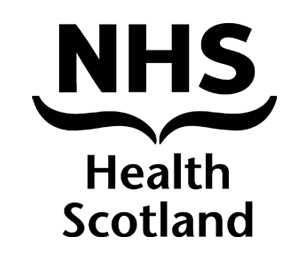 Stakeholder CommunicationandEngagement Plan2015-2016Stakeholder Communication and Engagement StrategyPurpose of DocumentThis document sets out Health Scotland’s Communication and Engagement plan for 2015/16. ScopeThis document is the overarching corporate plan for communications and engagement relating to corporate level activity.  It is expected that internal and programme specific communication and engagement plans should follow the approach and structure of this overarching plan. These are:The internal communications and engagement planCore programme/ work stream communication and engagement plansThe Inequalities Action Group communication and engagement planBackground – About NHS Health Scotland	NHS Health Scotland is a national Health Board working with public, private and third sectors to reduce health inequalities and improve health.   Our vision is a Scotland in which all of our people and communities have a fair share of the opportunities, resources and confidence to live longer, healthier lives.  	A Fairer Healthier Scotland sets out our long-term goals.  All of NHS Health Scotland’s programmes of work are designed ultimately to secure broad support, commitment and action in order to achieve our four corporate outcomes:Improved and more equitable policy making Improved performance and quality in practice Stronger support for action for prevention and better, fairer healthOrganisational Excellence and InnovationCommunication and engagement plans should support the achievement of all four corporate outcomes. This overarching corporate plan is primarily focused on achieving stronger support for action.Why do we need a Corporate Communication and Engagement Plan?	There are a number of reasons that a plan is needed, they are as follows:It enables a systematic and coordinated approach to communication and engagement with our internal and external stakeholders.It is essential to ensure staff and stakeholders know and understand the work of the organisation and are therefore able to engage and contribute effectively to the work.  It enables Health Scotland to take a systematic approach and together with a robust performance management approach will help determine if our work is reaching the right people, at the right time and having the desired impact.It enables the organisation to respond proactively and reactively to opportunities to develop our corporate position and reputation.  It provides the framework through which the organisation builds and maintains effective relationships and communication channels with politicians, decision makers across sectors, civil servants, think tanks and the media and ultimately the public. Corporate FocusHealth Scotland’s primary aim is to work with others to translate into action what works (and doesn’t work) to reduce health inequalities; promote equalities and the right to health, at national and local levels.   As well as working for and with the Scottish Government, the collaborative aspect of our role extends to working closely with decision makers across the public, employment and third sectors and with practitioners delivering services in the public, employment and community and voluntary sectors.  Thus the interests of our stakeholders range from policy makers and decision makers to practitioners delivering services to the publicAudience SegmentationChannels for Communication and EngagementThe purpose of communication and engagement activities is to ensure that knowledge is disseminated effectively and that opportunities to work collaboratively with stakeholder organisations are maximised.  This includes distributing messages through the media, public affairs opportunities, through our website, social media, digital channels, face to face engagement and working with external stakeholders on joint activities such as events and publications.  It includes protecting and promoting our corporate reputation at events, seminars and meetings by ensuring consistent messaging and information.  Communication and engagement mechanisms and channels include:A strategic engagement plan for our executives and corporate leaders with key decision makers and policy makers either at individual and group (see timeline and activity on page 10. This plan should link specifically to the CMT organisational priorities work plan.  Effective media relations to explain the complexities of health inequalities to key opinion formers and decision makers in order to establish the narrative that the problem is not inevitable. Key elements of this are:Strengthening and maintaining a close working relationship with Scottish Government Health Communications and Sponsor Division, establishing agreed common lines where possible and agreeing handling arrangements with regards to sensitive matters of policy and or evidenceSupporting priority and high risk programmes within the organisation working with them to identify potential risks and put in place management arrangements to mitigate these.Proactively securing media coverage to publicise NHS Health Scotland reports and publications that are of corporate significance.Bespoke briefing materials for policy makers, MSPs and key decision makers explaining the actions that can be taken to help reduce, prevent or mitigate the impact of inequality on health.
Events- ensuring corporate events and events we participate in are aligned with the corporate priorities within our annual delivery plan and that we are able to measure reach, engagement and influence of audiences critical to our success as an organisation. All events either delivered by HS or contributed to by us should be used to promote the organisations reputation and position.Social media –using Twitter as another channel to communicate key messages about the organisation to partners and other stakeholders.  Co-ordinating with partners on joint social media planned activites to maximise targeted audience reach.Web and Marketing- Health Scotland.com is the ‘landing site’ for our communication materials. Web and marketing services are the responsibility of the Delivery directorate. Close liaison between the communications and engagement team and the web, publishing and marketing team is critical.SWOT / PEST AnalysisAll Communication and Engagement Plans should be based on SWOT and PEST analysis. The analysis for this plan is shown in the table below. This will be requiring updating in September 2015.Strengths, Weaknesses, Opportunities and Threats (SWOT) AnalysisPolitical, Environmental, Social and Technological (PEST) AnalysisStakeholder Analysis	The grid below has been used to identify those stakeholders vital to our success.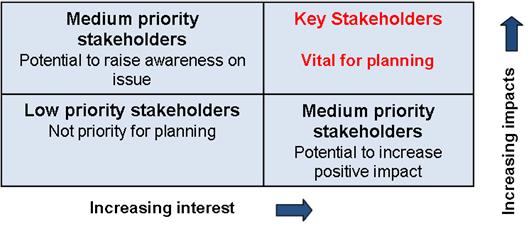 		The following groups have been identified as vital to our success:Parliamentary Committees and MSPs - In 2015/6 we plan to engage with the relevant Subject Committees, most notably the Health and Sport Committee, the Education and Culture Committee, the Infrastructure and Capital Investment Committee, the Justice Committee and the Local Government and Regeneration CommitteeCPPs and Health and Social Care Partnerships - This work will be done in close collaboration with local public health and other national agencies. We will continue to circulate ‘What’s Going On’ and other relevant briefing materials to NHS CEOs, SOLACE, DoPH, DoP, HiMG and CPP managers.
SG and SG sponsors – Key contacts are the Director for Population Health Improvement and team, the Director General for NHS Scotland, The Director General for Local Government; the Chief Medical and Nursing Officers.  Allies for Action – Improvement Service CEO and Senior Staff; NHS Education for Scotland, Healthcare Improvement Scotland CEO and senior staff, COSLA Leader and senior staff,  Shelter (senior policy officers), Poverty Alliance (director),The Alliance (CEO and senior staff), SURF (CEO), Academic Leaders, VAS (CEO and senior staff), VHS (Chief officer), CHEX (Senior staff), SCVO (Deputy Director and senior staff), Healthy Working Lives Stakeholder Engagement Group (currently NAAG) this includes Institute of Directors and the Federation of Small BusinessThis list will be regularly reviewed and developed in light of our analysis of SG departments in relation to our core programmes and needs further specificity in line with delivery plan priorities.  ResponsibilitiesDirectors and non-executive Directors should have an engagement work plan in place for 2015/16 related to the CMT work plan.  Directors and corporate leaders are expected to lead engagement activity with senior civil servants and decision makersThe communications and engagement team should be alerted to forthcoming meetings and provide relevant briefings for executives and other corporate leaders as required.The Strategic Development Team will work with the Communication and Engagement team to identify key engagement opportunities and systematically collect performance and impact information relating to this activity.Named Executives for Each SectorTimeline and Leads for Engagement and Communication Activity Governance The following policies and protocols provide the governance framework for communications and engagement work, these should all articulate with the overarching corporate sign off protocol:Events ManagementPublications Proactive media managementReactive media managementSocial mediaContact with ParliamentContact with Scottish Government Ministers and Civil ServantsContact with Local Government- Elected and OfficersRisk ManagementThis plan has been developed as a control for risks captured within the Corporate Risk Register, these areRISK1.1: As a result of unsuccessful strategic engagement or national positioning, there is a risk that we will not have the influence required to effect the changes needed to improve policy, practice and support for action at national level or that some current delivery partners will disengage. This risk is currently scored as likelihood=3, impact=3, total score=9. The plan aims to reduce the likelihood of this risk by ensuring our horizon scanning and strategic engagement activity is focused on influencing those stakeholders who are of critical importance to our success.RISK1.2:  As a result of a political climate or policy development that is unfavourable towards addressing the fundamental causes of health inequalities, including political decisions that continue to lead to a negative impact of welfare benefit reform on the health of the disadvantaged, there is a risk that our influence will be limited to downstream actions that mitigate but do not reverse health inequalities. This risk is currently scored as likelihood=4, impact=4, total score=16. Changes in the political climate are to some extent beyond our control and we will work to ensure that we are not limited to downstream actions.  However, this risk is likely to remain at its current score for this business year.Measuring Performance and ImpactWe will measure whether we are reaching, engaging and having an impact with the audiences we have identified as vital in our stakeholder analysis. There will be a focus on segmenting this performance data in relation to delivering the organisational priorities as well as in relation to the delivery plan as a whole.  The following will be collected on a quarterly basis and for the purposes of the end of year impact report:The CRM tool will be used to assist us in recording and contribute to reporting our progress with our strategic engagement in relation to the organisational priorities and their associated plans Media-including social media- activity and analysis of impact and reach – against priority stakeholder groupsParliamentary activity- number of times mentioned in parliament and invited to give evidence at committees Increased evidence of joint briefings, statements of intent and partnership agreements with key allies for action will be sought on a quarterly basisStakeholder survey feedback to be carried out and repeated on an annual basis. We will use website analytics to understand who our web based communications are reaching. We will record and report our reach and impact through key events.AUDIENCE SECTORCONTACTSSponsorScottish Government Health and Social Care – Population Health Improvement TeamMinister for Public HealthMinister for Health Improvement, Sport and Mental HealthCabinet Secretary for HealthSectorsScottish Government and Local Government – COSLA, Improvement Service and Society of Local Authority Chief Executives (SOLACE)Employers Third sector organisationsInternational Public Health organisations Public Health and Health Improvement SpecialistsNational and local NHS Boards Primary CareCommunity Planning PartnershipsHealth and Social Care PartnershipsPoliticalMPs / MSPs / MEPs All Political partiesParty researchersSPICeGovernment special advisers Parliamentary Committees Relevant cross party groupsCOSLA Leaders and Health and Social Care Executive Group  MediaBBC, STV and the network of local broadcasters. NewspapersTwitter, Facebook and other online channels (including blogging sites)Specialist journals- NHS: HSJ, Lancet, BMJ, Nursing Times.  Local Government: Holyrood Magazine Third Sector: Third Force News and trade publications.Internal The BoardCorporate Management TeamCorporate Leadership ForumPartnership ForumStaffStrengthsEvidence Materials- respected and of high qualityCorporate teams are well resourcedStrong corporate identity and key messages and scripts developed for some core programmesGood networks Strategic engagement cohort in developmentSkilled practitioners and strong topic networksWeaknessesPresentation of evidence not routinely tailored to segmented audience- language is often too complexWebsite as a landing site needs to be developed around our core programmes and organisational priorities (redevelop information architecture).OpportunitiesWorking with 3rd sector to improve the integration of lived experience to our briefings and to develop joint messages/briefings and position papers Info graphics – embrace new ways to communicate the knowledge we generateBeing more pro-active in setting the Events plan in line with corporate prioritiesBuild on the strong profile of inequalities, civic engagement –profile in the media, and politics currentlyConversation with the people of Scotland work using open space conversation techniques in local communities ThreatsWorking on highly politically sensitive topic areas-during a politically charged calendar- UK elections and Scottish parliament electionsDeveloping different networks and stakeholder groups may alienate existing networksStill some disconnect between our strategic/intent and our deliveryStakeholder perceptions of our core business based on past not developing rolePoliticalFirst minister–was 5 years as cabinet secretary for health- has a strong focus on equalities and social justiceNew Cabinet Secretary for Health and PH, HI Ministers Scottish & UK Elections Governments programme of work offers opportunities for AFHS alignmentLikely to be a left of centre political administration in Scotland for foreseeable futurePublic Sector landscape is likely to change/Public Sector Reform‘Localism’ community empowerment agenda likely to growEconomicScottish Government – financial settlement/Barnett formulaWeak- economic situation- austerity likely to continue Employment – “in work” povertyReducing resource for HS and Public SectorUK welfare reforms and impact on healthFurther fiscal/welfare devolution following the Smith CommissionSocialEconomic migrants neededPopulation trends -ageing population/multiple and complex needsHealth and social care challengesHomelessness/housing Increase of civic interest in politicsDecreasing social cohesionTechnologicalSocial media – multiple channels/ digital era- possible widening of inequality- unless carefully managed?National Tele health StrategyCRMSectorExecutive leadCorporate SupportParliamentary Committees and MSPs Andrew Fraser Gerry McLaughlinChristine Duncan Elspeth MolonyDella ThomasSG and SG Sponsors Gerry McLaughlinAndrew FraserCath DenholmChristine DuncanElspeth MolonyCPPs Health and Social Care PartnershipsGeorge DoddsElspeth Molony/ Organisational lead for Strategic developmentAllies for ActionCMT and Non-Executive Directors as appropriate depending on subject matterDella Thomas;  Organisational Lead for Strategic DevelopmentTIMELINEKEY ACTIVITYRESPONSIBLE OFFICERSEXECUTIVE/NON-EXECUTIVE LEADSUK Parliament pre-election periodActivity in accordance with SG guidance and our internal pre-election period guidanceDevelopment and dissemination of pre-election protocol Elspeth MolonyCath DenholmAll directorsPost UK election- parliamentary recess Committee engagementMeetings with MSPs on request (not proactively sought)Debate briefings provided to SPICe, party researchers and stakeholdersPolicy seminars Conference inputsInternal planning for new suite of Evidence BriefingsNHS Scotland eventPreparation for annual reviewChristine DuncanElspeth MolonyOrganisational Lead for Strategic Development Della Thomas Jenny KindnessCath DenholmAndrew FraserParliamentary recess- SeptemberPublication of new suite of Evidence Briefings begins (no. 1 – 3)Engagement with internal stakeholders and Allies for action re development of new strategyMeetings with MSPs on requestWeek-long social media campaign on health inequalities Annual Review Christine DuncanElspeth MolonyOrganisational lead for Strategic Development Della ThomasJenny Kindness Cath Denholm/Andrew FraserAll Directors andNon-Executive DirectorsSeptember- DecemberStakeholder Engagement Delivery plan/commissioning process 2016-17SG policy seminarMeetings with MSPs on requestPublication of new suite of Evidence Briefings continues (no. 4 – 7) Debate briefings provided to SPICe, party researchers and stakeholdersSG Policy lead seminar Development of AFHS2Christine DuncanOrganisational Lead for Strategic DevelopmentElspeth MolonyCath DenholmAndrew FraserDecember - MarchPublication of new suite of Evidence Briefings continues (no. 8 – 12) Delivery plan production- stakeholder engagementMeetings with MSPs on requestDebate briefings provided to SPICe, party researchers and stakeholdersChristine DuncanElspeth MolonyOrganisational Lead for Strategic DevelopmentAndrew FraserCath Denholm